山西煤炭运销集团能源投资开发有限公司2021年度财务等重大信息公开一、企业基本信息　　1.中文名称及简称　　山西煤炭运销集团能源投资开发有限公司（简称：能源投资公司）　　2.外文名称及缩写　　Shanxi Coal Transport and Marketing Group Energy Investment and Development Co., Ltd.（Energy Investment Company）　　3.法定代表人  王国彪　　4.股东名称山西煤炭运销集团有限公司山西能源产业集团有限责任公司山西瑞盈投资管理有限公司山西昌通能源股份有限公司太原市智拓投资顾问有限公司　　5.注册地址　　古交市金牛摩尔商业中心6/9/10/11层　　6.经营范围　　以自有资金对矿业、煤业项目的投资；矿山设备、机械设备、电子产品的销售；原煤、精煤及副产品销售。（依法须经批准的项目，经相关部门批准后方可开展经营活动）　　7.办公地址及邮编　　古交市金牛摩尔商业中心6/9/10/11层  030200　　8.电子邮箱  nytzzhglb@jinnenggroup.cn　　9.简介山西煤炭运销集团能源投资开发有限公司于2009年4月批准成立，注册资本37000万元。公司共由5个股东出资组建，其中：山西煤炭运销集团有限公司占股比41%，山西能源产业集团有限责任公司占股比10%，山西瑞盈投资管理有限公司占股比26%，山西昌通能源股份有限公司占股比15%，太原市智拓投资顾问有限公司占股比8%。公司所属福昌、辽源、世纪金鑫、铂龙等4座煤矿，全部位于古交市。拥有井田面积12.92平方公里，资源保有储量1.1266亿吨，可采储量5353.4万吨，设计生产能力300万吨/年。二、公司治理及管理架构、重要人事变动、企业负责人薪酬水平。组织架构图：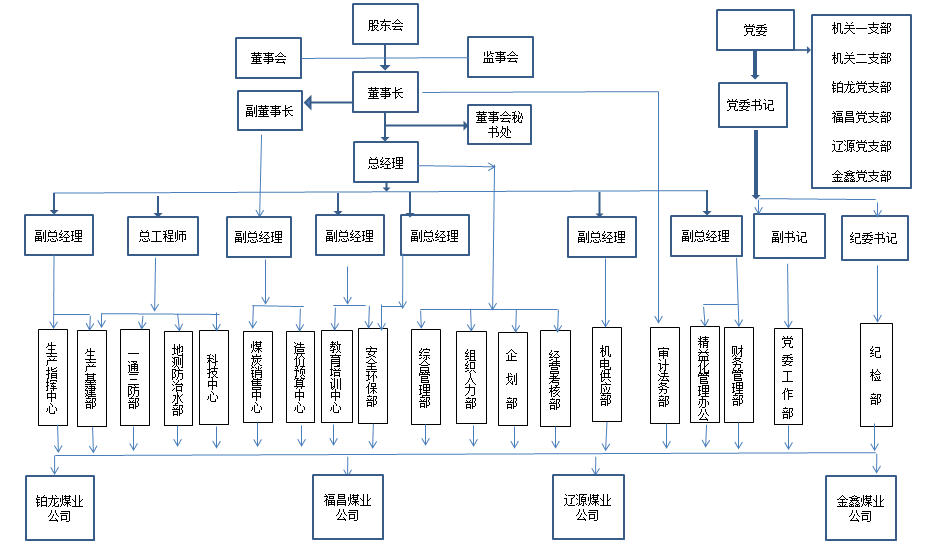 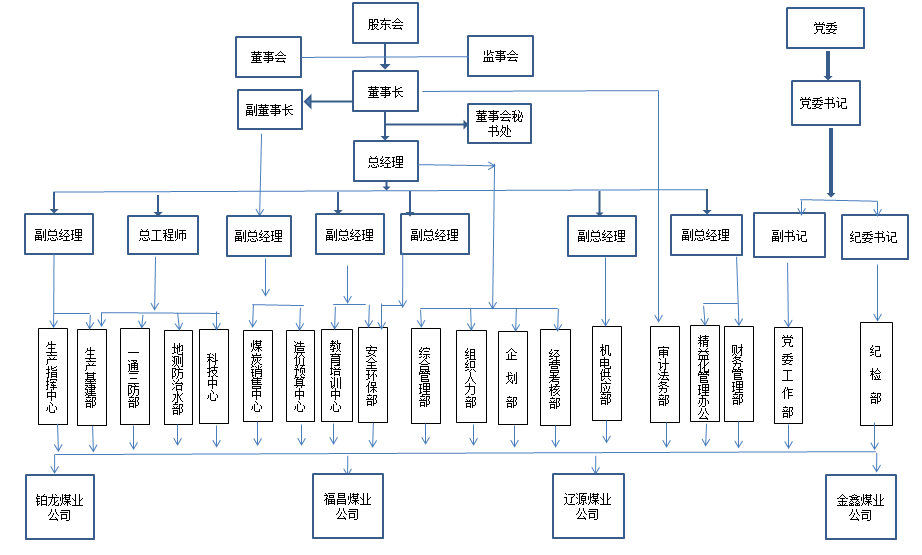 四、董事、监事、高管人员的任职情况和年度薪酬情况董事会成员任职情况：董事会成员任职情况：（二）监事会成员任职情况：（三）党委委员任职情况：（四）经理层成员任职情况：（五）班子成员薪酬情况：三、主要会计数据和财务指标　　（一）主要会计数据（截至2021年12月末）：　　资产总额597524.93万元，比年初增加29843.52万元，增幅5.26%，其中：　　存货13063.78万元，比年初增加12602.77万元，增幅2733.71%；　　应收账款6037.4万元，比年初减少3775.88万元，减幅38.48%；　　固定资产净额155194.33万元，比年初减少7671.71万元，减幅4.71%。　　负债总额560411.94万元，比年初增加26489.19万元，增幅4.96%，其中：　　应付账款41328.08万元，比年初减少1147.33万元，减幅2.7%；　　应交税费7785.61万元，比年初增加5479.38万元，增幅237.59%。　　所有者权益总额37113万元，比年初增加3354.33万元，增幅9.94%；　　资产负债率93.79%，比年初94.05%，下降0.26%。　　（二）主要财务指标（截止2021年12月末）：　　营业收入101066.59万元，同比增加7966.19万元，增幅8.56%；　　销售费用287.96万元，同比减少49.65万元，减幅14.71%；　　管理费用16081.3万元，同比增加了3293.04万元，增幅25.75%；　　财务费用16735.91万元，同比增加42.34万元，增幅0.25%；　　利润总额9946.41万元，同比增加4091.01万元，增幅69.87%；净利润3745.55万元，同比减少1207.34万元，减幅24.38%。审计意见：2022年1月3日开始中审众环会计师事务所（特殊普通合伙）山西分所对我公司进行财务审计，财务报表包括2021年12月31日的合并及公司资产负债表，2021年度的合并及公司利润表、合并及公司现金流量表、合并及公司所有者权益变动表以及相关财务报表附注。中审众环会计师事务所（特殊普通合伙）山西分所审计后认为，我公司财务报表在所有重大方面按照企业会计准则的规定编制，公允反映了能源投资公司2021年12月31日合并及公司的财务状况以及2021年度合并及公司的经营成果和现金流量。四、企业重大改制重组结果2021年3月22日，根据山西省国有资本运营有限公司晋国资运营函［2021]100号《关于推进山西焦煤集团有限责任公司、晋能控股集团有限公司煤矿资产重组的通知》，晋能控股将所持山西煤炭运销集团能源投资开发有限公司41%股权无偿划转由山西焦煤持有，山西煤炭运销集团能源投资开发有限公司成为山西焦煤的子公司。五、通过产权市场转让企业产权和企业增资等信息无六、有关部门依法要求公开的监督检查问题整改情况、重大突发事件事态发展和应急处置情况无七、企业履行社会责任情况　　1、2021年，公司实现营业收入101066.59万元，资产总额597524.93万元，实现利润9946.41万元，上交税费10983.97万元。2、帮助住地农户销售农产品土豆2500公斤。八、其他依照法律法规规定应当公开的信息无             山西煤炭运销集团能源投资开发有限公司                       2022年5月10日姓名性别出生年月职务及任职时间近三年主要工作经历王国彪男1971-10董事、董事长（2019-6-20）晋能集团能源投资公司董事长刘健男1964-07董事（2016-7-12）晋能集团有限公司基建部部长孙世昌男1964-03董事，总经理（2017-12-6）晋能集团能源投资开发有限公司董事、总经理张三货男1965-03董事（ 2009-10-27）晋能集团能源投资开发有限公司董事张四货男1970-05董事，副董事长（2016-7-12）晋能集团能源投资开发有限公司董事、副董事长张桃珍女1960-03董事（2016-7-12）晋能集团能源投资开发有限公司董事、财务部长孙稳进男1962-05董事（2009-10-27）晋能集团能源投资开发有限公司董事黄倩女1966-11董事（2010-5-7）晋能集团能源投资开发有限公司董事、财务副总经理王坤男1981-11董事（2016-7-12）山西能源产业集团计划部部长姓名性别出生年月职务及任职时间近三年主要工作经历闫智勇男1962-09监事（2019-7-12）晋能集团能源投资开发有限公司审计部部长杨志英男1971-10监事、监事会主席（2016-7-12）晋能集团能源投资开发有限公司监事胡玉保男1962-05监事（2016-7-12）晋能集团能源投资开发有限公司监事陈国栋男1968-07监事（ 2009-10-27）晋能集团能源投资开发有限公司监事张永程男1976-08监事（2016-7-12）山西能源产业集团审计部部长姓名性别出生年月职务及任职时间近三年主要工作经历王国彪男1971-10党委委员、书记（2019-6-20）晋能集团能源投资公司党委委员、书记刘锦斌男1971-10党委委员、副书记（2017-11-24）晋能集团能源投资开发有限公司党委委员、副书记吕平军男1969-04党委委员（ 2014-2-25）晋能集团能源投资开发有限公司党委委员陈宝红男1969-10党委委员（2018-7-24）晋能集团能源投资开发有限公司党委委员温赟男1972-01党委委员（2017-6-20） 晋能集团能源投资开发有限公司党委委员李谦善男1966-03党委委员（2017-6-20） 晋能集团能源投资开发有限公司党委委员白志光男1981-11党委委员（2017-6-20） 晋能集团能源投资开发有限公司党委委员李全成男1970-06党委委员（2018-7-24） 晋能集团能源投资开发有限公司党委委员姓名性别出生年月职务及任职时间近三年主要工作经历陈宝红男1969-10代理总经理（2021-3-17）晋能集团能源投资开发有限公司副总经理吕平军男1969-04副总经理（ 2014-2-25）晋能集团能源投资开发有限公司副总经理黄倩女1966-11副总经理（2010-5-7）晋能集团能源投资开发有限公司副总经理温赟男1972-01副总经理（2017-9-1） 晋能集团能源投资开发有限公司副总经理白志光男1981-11副总经理（2017-9-1） 晋能集团能源投资开发有限公司副总经理李全成男1970-06总工程师（2017-9-1） 晋能集团能源投资开发有限公司总工程师张杰男1992-03副总经理（2021-3-17）北京庞耀基因科技服务有限公司董事长姓  名应发工资2021年年薪兑现合计收入黄倩196000221237.2417237.2陈宝红233844271597.54505441.54孙世昌22286030461.87253321.87白志光197264221387.2418651.2李谦善194066.51222940.69417007.2张四货192408235544.9427952.9吕平军210706235640.9446346.9李全成200799221387.2422186.2刘锦斌190371.4224307.8414679.2王国彪242773277706520479张杰158742185169.33343911.33温赟396633.6551462.55448096.2